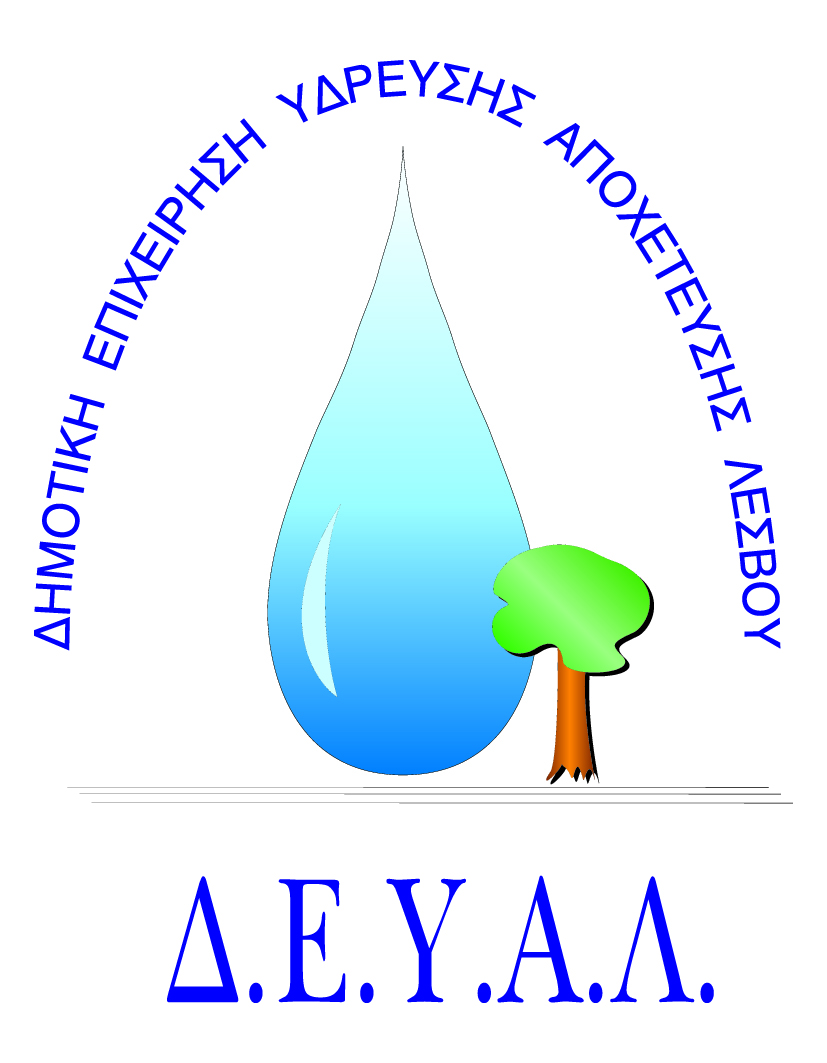 ΔΗΜΟΤΙΚΗ ΕΠΙΧΕΙΡΗΣΗ                                                               Ημερομηνία: 17-7-2019ΥΔΡΕΥΣΗΣ ΑΠΟΧΕΤΕΥΣΗΣ                                             ΛΕΣΒΟΥ                                                                                                                     Προς                                                                                                                     Δ.Ε.Υ.Α. ΛέσβουΕΝΤΥΠΟ 1 - ΟΙΚΟΝΟΜΙΚΗ ΠΡΟΣΦΟΡΑ	Προς Υπογραφή Προσφέροντος ή Εκπροσώπου του……………………………………………………… Όνομα υπογράφοντος……………………………………………….Αρ. Δελτίου Ταυτότητας/ΔιαβατηρίουΥπογράφοντος………………………………………………..Ιδιότητα υπογράφοντος……………………………………………… ΘΕΜΑ:Προμήθεια αναλώσιμων υλικών για τις ανάγκες της Αποθήκης της ΔΕΥΑ Λέσβου για το έτος 2019.    Αρ. πρωτ.:   7148/17-7-2019Α/ΑΠΟΣΟΤΗΤΑΠΕΡΙΓΡΑΦΗΤΙΜΗ ΜΟΝ. ΚΟΣΤΟΣ160ΑΝΤΙΣΚΟΡΙΑΚΟ ΣΠΡΕΥ 200ml WD-4025ΑΤΣΑΛΟΚΑΡΦΑ 3,5Χ5035ΑΦΡΟΣ ΠΟΛΥΟΥΡΕΘΑΝΗΣ  750ml42ΓΑΛΑΚΤΩΜΑ ΚΟΝΙΑΜΑΤΩΝ (RAVINEX)1LIT5120ΔΙΣΚΟΣ ΚΟΠΗΣ ΣΙΔΗΡΟΥ INOX  115mm 630ΔΙΣΚΟΣ ΚΟΠΗΣ ΣΙΔΗΡΟΥ INOX  125mm 75ΚΑΡΦΙΑ ΟΒΟΟ 25mm810ΚΟΛΛΑ ΓΙΑ PVC 1/4920ΛΑΜΑ ΣΙΔΗΡΟΠΡΙΟΥΝΟΥ ΑΠΛΗ1020ΛΑΜΑ ΣΠΑΘΟΣΕΓΑΣ ΜΕΤ/ΞΥΛ/PVC1120ΛΟΥΚΕΤΟ 40mm MASTER LOGO CISA1220ΛΟΥΚΕΤΟ 50mm MASTER LOGO CISA135ΛΟΥΚΕΤΟ 50mm ΜΑΚΡΥ  MASTER LOGO CISA1410ΛΟΥΚΕΤΟ 60mm MASTER LOGO CISA1540ΜΠΑΤΑΡΙΑ ΓΙΑ ΦΛΑΣ ΛΑΙΤ1620ΝΑΥΤΙΚΟ ΚΛΕΙΔΙ 10mm INOX1720ΝΑΥΤΙΚΟ ΚΛΕΙΔΙ 12mm INOX1820ΝΑΥΤΙΚΟ ΚΛΕΙΔΙ 8mm INOX192ΟΥΠΑ Νο10202ΟΥΠΑ Νο12212ΟΥΠΑ Νο6222ΟΥΠΑ Νο82310ΠΙΝΕΛΟ ΒΑΦΗΣ 1 1/2"2410ΠΙΝΕΛΟ ΒΑΦΗΣ 1"2510ΣΙΛΙΚΟΝΗ 280ML2610ΣΚΟΥΠΑ ΔΡΟΜΟΥ ΠΛΗΡΕΣ 40cm2720ΣΤΟΥΠΙ 400gr2850ΣΤΡΙΦΩΝΙΑ ΓΑΛΒ. 8Χ702920ΣΤΥΛΙΑΡΙ ΚΑΣΜΑ 305ΣΥΡΜΑ Νο7 ΓΑΛΒ. (ΡΟΛΟ 2ΚΙΛ)3150ΣΥΡΜΑΤΟΣΧΟΙΝΟ Φ10 ΙΝΟΧ32100ΣΥΡΜΑΤΟΣΧΟΙΝΟ Φ6 ΙΝΟΧ33100ΣΥΡΜΑΤΟΣΧΟΙΝΟ Φ8 ΙΝΟΧ345ΣΦΥΓΚΤΗΡΑΣ 29-31 1" ΒΤ355ΣΦΥΓΚΤΗΡΑΣ 30-33  BT3610ΣΦΥΓΚΤΗΡΑΣ 32-35  BT 375ΣΦΥΓΚΤΗΡΑΣ 36-39  BT385ΣΦΥΓΚΤΗΡΑΣ 38-41  BT3915ΣΦΥΓΚΤΗΡΑΣ 44-47  BT405ΣΦΥΓΚΤΗΡΑΣ 52-55  BT4110ΣΦΥΓΚΤΗΡΑΣ 56-59  BT4220ΣΦΥΓΚΤΗΡΑΣ 60-63  BT435ΣΦΥΓΚΤΗΡΑΣ 64-67  BT4410ΣΦΥΓΚΤΗΡΑΣ 68-73  BT4510ΣΦΥΓΚΤΗΡΑΣ 80-85 3" BT4610ΣΦΥΓΚΤΗΡΑΣ 85-91  BT4710ΣΦΥΚΤΗΡΑΣ Φ10mm INOX4810ΣΦΥΚΤΗΡΑΣ Φ12mm INOX4910ΣΦΥΚΤΗΡΑΣ Φ6mm INOX5020ΣΦΥΚΤΗΡΑΣ Φ8mm INOX51100ΣΧΟΙΝΙ  Φ6 ΜΕΤΡΑ 52100ΣΧΟΙΝΙ  Φ8 ΜΕΤΡΑ 53100ΣΧΟΙΝΙ Φ10 ΜΕΤΡΑ5450ΣΧΟΙΝΙ Φ12 ΜΕΤΡΑ5550ΤΑΙΝΙΑ ΣΗΜΣΝΣΗΣ 56100ΤΕΦΛΟΝ ΝΗΜΑ LOCTAITE 55 150ml5710ΤΟΥΡΜΠΟ ΦΙΑΛΗ ΠΡΟΠΑΝΙΟΥ (ΑΝΤ/ΚΟ)584ΤΣΕΡΚΙ ΡΟΛΟ5920ΦΛΑΣ ΛΑΙΤ6010ΧΡΩΜΑ ΣΠΡΕΥ ΦΩΣΦΟΡΟΥΧΑΚΑΘΑΡΗ ΑΞΙΑΚΑΘΑΡΗ ΑΞΙΑΚΑΘΑΡΗ ΑΞΙΑΚΑΘΑΡΗ ΑΞΙΑΦΠΑ…..%ΦΠΑ…..%ΦΠΑ…..%ΦΠΑ…..%ΣΥΝΟΛΟΣΥΝΟΛΟΣΥΝΟΛΟΣΥΝΟΛΟ